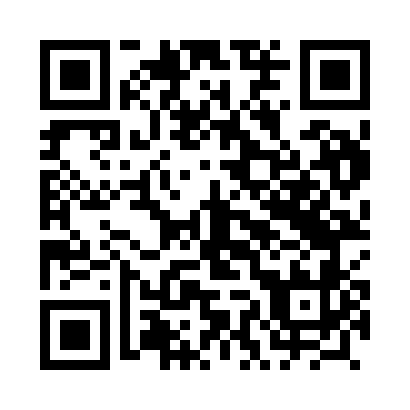 Prayer times for Nowy Harsz, PolandWed 1 May 2024 - Fri 31 May 2024High Latitude Method: Angle Based RulePrayer Calculation Method: Muslim World LeagueAsar Calculation Method: HanafiPrayer times provided by https://www.salahtimes.comDateDayFajrSunriseDhuhrAsrMaghribIsha1Wed2:164:5512:305:408:0610:362Thu2:154:5312:305:418:0710:363Fri2:154:5112:305:428:0910:374Sat2:144:4912:305:438:1110:385Sun2:134:4712:305:458:1310:396Mon2:124:4512:295:468:1510:397Tue2:114:4312:295:478:1710:408Wed2:104:4112:295:488:1810:419Thu2:104:3912:295:498:2010:4210Fri2:094:3812:295:508:2210:4211Sat2:084:3612:295:518:2410:4312Sun2:074:3412:295:528:2510:4413Mon2:074:3212:295:538:2710:4514Tue2:064:3112:295:548:2910:4515Wed2:054:2912:295:558:3010:4616Thu2:054:2712:295:568:3210:4717Fri2:044:2612:295:578:3410:4718Sat2:034:2412:295:588:3510:4819Sun2:034:2212:295:598:3710:4920Mon2:024:2112:296:008:3910:5021Tue2:024:2012:306:018:4010:5022Wed2:014:1812:306:018:4210:5123Thu2:014:1712:306:028:4310:5224Fri2:004:1512:306:038:4510:5225Sat2:004:1412:306:048:4610:5326Sun1:594:1312:306:058:4810:5427Mon1:594:1212:306:068:4910:5528Tue1:594:1112:306:068:5010:5529Wed1:584:1012:306:078:5210:5630Thu1:584:0812:306:088:5310:5631Fri1:584:0712:316:098:5410:57